Names_____________________________________________________________ Period_________ Date ____________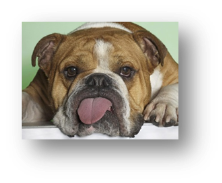 Animal Diseases Group ProjectCanine Diseases Diseases:  Use the internet and/or textbook to research diseases and fill in the following information.  Research specified diseases and search for additional diseases until your worksheet is full.Names_____________________________________________________________ Period_________ Date ____________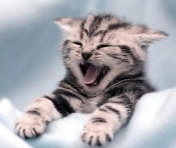 Animal Diseases Group Project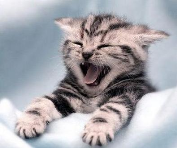 Feline Diseases Diseases:  Use the internet and/or textbook to research diseases and fill in the following information.  Research specified diseases and search for additional diseases until your worksheet is full.Names________________________________________________________ Period_________ Date ____________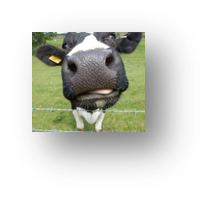 Animal Diseases Group Project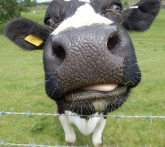  Bovine Diseases Diseases:  Use the internet and/or textbook to research diseases and fill in the following information.  Research specified diseases and search for additional diseases until your worksheet is full.Names_____________________________________________________________ Period_________ Date ____________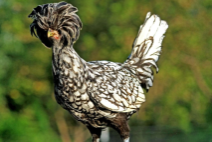 Animal Diseases Group ProjectBird Diseases Diseases:  Use the internet and/or textbook to research diseases and fill in the following information.  Research specified diseases and search for additional diseases until your worksheet is full.  This category includes chickens, turkeys, and pet birds such as parakeets, cockatiels, parrots, etc.Names_____________________________________________________________ Period_________ Date ____________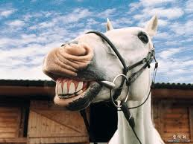 Animal Diseases Group ProjectEquine Diseases Diseases:  Use the internet and/or textbook to research diseases and fill in the following information.  Research specified diseases and search for additional diseases until your worksheet is full.Names_____________________________________________________________ Period_________ Date ____________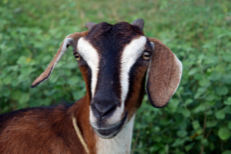 Animal Diseases Group Project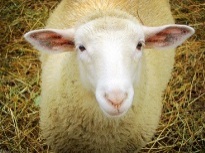 Sheep/Goat Diseases Diseases:  Use the internet and/or textbook to research diseases and fill in the following information.  Research specified diseases and search for additional diseases until your worksheet is full.Names_____________________________________________________________ Period_________ Date ____________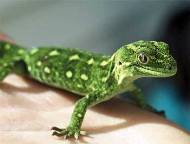 Animal Diseases Group Project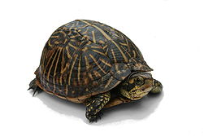 Reptile Diseases Diseases:  Use the internet and/or textbook to research diseases and fill in the following information.  Research specified diseases and search for additional diseases until your worksheet is full.  This category includes: lizards, snakes, turtles, frogs, salamanders, & toads.Names_____________________________________________________________ Period_________ Date ____________Animal Diseases Group Project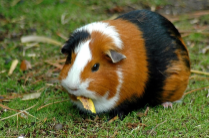 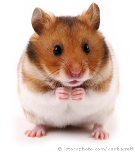 Pocket Pet Diseases Diseases:  Use the internet and/or textbook to research diseases and fill in the following information.  Research specified diseases and search for additional diseases until your worksheet is full.  This category includes: Mice, rats, gerbils, hamsters, hedgehogs, chinchillas, & Ferrets.Names_____________________________________________________________ Period_________ Date ____________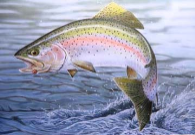 Animal Diseases Group Project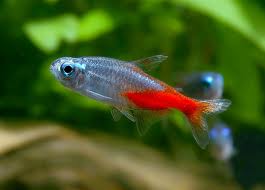 Aquatic Diseases  Diseases:  Use the internet and/or textbook to research diseases and fill in the following information.  Research specified diseases and search for additional diseases until your worksheet is full.  This category includes: commercial fish (trout, catfish, etc) as well as ornamental fish.Names_____________________________________________________________ Period_________ Date ____________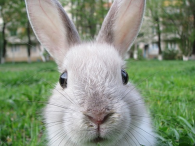 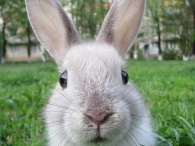 Animal Diseases Group ProjectRabbit Diseases  Diseases:  Use the internet and/or textbook to research diseases and fill in the following information.  Research specified diseases and search for additional diseases until your worksheet is full.Disease: Parvo VirusCause:Symptoms:Prevention:Disease: BordatellaCause:Symptoms:Prevention:Disease: DistemperCause:Symptoms:Prevention:Disease:  RabiesCause:Symptoms:Prevention:Disease: Canine HepatitisCause:Symptoms:Prevention:Disease: Corona VirusCause:Symptoms:Prevention:Disease: Hip DysplasiaCause:Symptoms:Prevention:Disease:  Para influenzaCause:Symptoms:Prevention:Disease:  Feline Infectious Peritonitis (FIP)Cause:Symptoms:Prevention:Disease: Feline Immune Deficiency Virus (FIV)Cause:Symptoms:Prevention:Disease:  Feline Leukemia (FELV)Cause:Symptoms:Prevention:Disease: RabiesCause:Symptoms:Prevention:Disease: Feline Infectious AnemiaCause:Symptoms:Prevention:Disease:Cause:Symptoms:Prevention:Disease:Cause:Symptoms:Prevention:Disease:Cause:Symptoms:Prevention:Disease: Pink EyeCause:Symptoms:Prevention:Disease: CamplyobacterCause:Symptoms:Prevention:Disease: LeptospirosisCause:Symptoms:Prevention:Disease: Bovine Viral Diarrhea (BVD)Cause:Symptoms:Prevention:Disease: BrucellosisCause:Symptoms:Prevention:Disease: MastitisCause:Symptoms:Prevention:Disease: Mad Cow DiseaseCause:Symptoms:Prevention:Disease: Foot & MouthCause:Symptoms:Prevention:Disease: Marek’s Disease Virus (MDV)Cause:Symptoms:Prevention:Disease: Bird FluCause:Symptoms:Prevention:Disease: Egg BindingCause:Symptoms:Prevention:Disease: Parasitic Feather MitesCause:Symptoms:Prevention:Disease:Cause:Symptoms:Prevention:Disease:Cause:Symptoms:Prevention:Disease:Cause:Symptoms:Prevention:Disease:Cause:Symptoms:Prevention:Disease: West Nile VirusCause:Symptoms:Prevention:Disease: Eastern/Western InfluenzaCause:Symptoms:Prevention:Disease: Rhinotracheitis Cause:Symptoms:Prevention:Disease:  InfluenzaCause:Symptoms:Prevention:Disease: TetanusCause:Symptoms:Prevention:Disease: StranglesCause:Symptoms:Prevention:Disease: Equine Infectious AnemiaCause:Symptoms:Prevention:Disease:Cause:Symptoms:Prevention:Disease:  BrucellosisCause:Symptoms:Prevention:Disease:  BluetongueCause:Symptoms:Prevention:Disease: ChlamydiaCause:Symptoms:Prevention:Disease: BloatCause:Symptoms:Prevention:Disease: Black DiseaseCause:Symptoms:Prevention:Disease: Nasal BotsCause:Symptoms:Prevention:Disease: ScrapiesCause:Symptoms:Prevention:Disease:Cause:Symptoms:Prevention:Disease: Shell Rot (Turtles)Cause:Symptoms:Prevention:Disease:  Egg BindingCause:Symptoms:Prevention:Disease: Metabolic Bone Disease (in Reptiles)Cause:Symptoms:Prevention:Disease:  Mouth Rot (Oral inflammation in reptiles)Cause:Symptoms:Prevention:Disease: Retrovirus  (retrovirus)Cause:Symptoms:Prevention:Disease: Tongue WormCause:Symptoms:Prevention:Disease:Cause:Symptoms:Prevention:Disease:Cause:Symptoms:Prevention:Disease: RingwormCause:Symptoms:Prevention:Disease: Calcium Deficiency (Guinea Pig)Cause:Symptoms:Prevention:Disease: Tumors (most common in rats)Cause:Symptoms:Prevention:Disease: E. Coli (hamsters)Cause:Symptoms:Prevention:Disease:  MitesCause:Symptoms:Typical Treatments:Prevention:Disease:Cause:Symptoms:Typical Treatments:Prevention:Disease:Cause:Symptoms:Typical Treatments:Prevention:Disease:Cause:Symptoms:Typical Treatments:Prevention:Disease: Whirling DiseaseCause:Symptoms:Prevention:Disease:Cause:Symptoms:Prevention:Disease:Cause:Symptoms:Prevention:Disease:Cause:Symptoms:Prevention:Disease:Cause:Symptoms:Prevention:Disease:Cause:Symptoms:Prevention:Disease:Cause:Symptoms:Prevention:Disease:Cause:Symptoms:Prevention:Disease:  MitesCause:Symptoms:Prevention:Disease:  Kidney FailureCause:Symptoms:Prevention:Disease:  Myxoma VirusCause:Symptoms:Prevention:Disease:  Tooth Rot AbscessCause:Symptoms:Prevention:Disease:Cause:Symptoms:Prevention:Disease:Cause:Symptoms:Prevention:Disease:Cause:Symptoms:Prevention:Disease:Cause:Symptoms:Prevention: